VEINTE AÑOS INCLUYENDO A ESTUDIANTES USUARIOS DE  SIGNOS ESPAÑOLA de Granada ha sido pionera en la implantación del recurso del intérprete de signos en sus aulas, en todo este tiempo diferentes instancias (Universidades, asociaciones de personas sordas, Departamentos universitarios…) nos han solicitado información, asesoramiento u otro tipo de datos interesante para los mismos. El interés por este tipo de recurso y el tiempo transcurrido nos ha llevado, tras una minuciosa recopilación de diferentes variables, a la elaboración  del siguiente estudio descriptivo.El periodo abarca desde el comienzo de la implantación del recurso, año 1992,  hasta el  2012.Durante esas dos décadas se han beneficiado del recurso del intérprete de lengua de signos un total de sesenta y ocho estudiantes sordos.  Este recurso va dirigido a los estudiantes con graves dificultades auditivas y que  utilizan la lengua de signos para comunicarse. El uso de la lengua de signos y/o lengua oral responde a una opción libre de las personas con discapacidad auditiva, ya que el colectivo de las personas sordas es muy diverso y no se ajusta a un único patrón comunicativo. Las personas sordas que optan por la utilización de la lengua de signos necesitan el apoyo de un intérprete de lengua de signos española (ILSE) para adquirir la comprensión de los contenidos que  constituyen las diferentes materias. El intérprete de signos es un profesional que está en posesión del título de Técnico Superior en Interpretación de  de Signos Española y/o de la acreditación, actualizada, expedida por  de Personas Sordas. Desarrolla las funciones que se describen a continuación:Interpretar la lengua de signos española a la lengua oral y viceversa, para facilitar la comunicación entre el/la usuario/a sordo/a y sus interlocutores dentro del aula u otros espacios relativos a su formación en horario lectivo. Interpretar el conjunto de conocimientos teórico–prácticos relativos al currículo académico del alumnado, así como cualquier sonido significativo que se oiga en el aula, como son los comentarios de los compañeros/as.A continuación se  exponen diferentes variables que describen cuantitativamente al grupo de estudiantes sordos beneficiarios del recurso del ILSE. Desde el punto de vista científico, describir es medir. Esto es, en un análisis descriptivo se seleccionan una serie de variables midiéndose cada una de ellas independientemente. Además, estas  variables  nos van a proporcional el perfil de estos estudiantes, y son: género, estudios, media de los estudios,  situación académica actual, porcentaje de discapacidad y procedencia geográfica del mismo.1.- Género de los estudiantes beneficiarios del recurso del ILSE.Como se observa en la tabla de frecuencias nº 1, durante todos los cursos académicos, el número de mujeres matriculadas, 66,2%  ha sido superior al de hombres 33,8%, esto ha sido una constante, por lo que podríamos hablar de la feminización del recurso que reciben estas personas.                                                                Tabla nº 1. GÉNERO ESTUDIANTES                                                       Fuente: elaboración propiaTal vez, una de las causas sea la elección de las carreras en las que suelen matricularse un mayor número de alumnas que de alumnos.2. -Facultades y Escuelas Universitarias    En esta tabla se exponen los estudios que han cursado y cursan los estudiantes apoyados por un ILSE. Es significativo, como  se observa en la tabla nº 2, que los estudios relacionados con la rama de educación (Ciencias de , Magisterio  y los  estudios de diplomatura y 2º ciclos también relacionados con dicha rama) han sido los más demandados por nuestro alumnado con discapacidad sensorial auditiva; todos ellos suman más del 50% del total de los estudios matriculados.                                   Tabla nº 2. FACULTADES Y ESCUELAS  UNIVERSITARIAS                           Fuente: elaboración propiaOtros estudios accesibles para estos  estudiantes  han sido Bellas Artes con un 10,3% de matriculados, le siguen los estudiantes que se han matriculado en Ciencias de  (principalmente en la especialidad de fisioterapia) y en Biblioteconomía y Documentación con un 8,8% cada uno. 3. -Situación académica.                 Hasta julio del 2012, la situación académica queda reflejada en la tabla de frecuencias nº 3: un   47% ha realizado estudios de diplomatura y una  licenciatura un 17,6%.  La diplomatura más un  segundo ciclo fue realizado por un  8,8%; abandonaron los estudios el 10,3%  mientras que un 13,2% de alumnos/as continuaban estudiando en   cuando se les entrevistó.                                              Tabla nº3. SITUACIÓN ACADÉMICA			  Fuente: elaboración propiaDe los/as alumnos/as que abandonaron los estudios,  dos lo hicieron por las dificultades académicas inherentes a las carreras matriculadas, otros dos estudiantes a causa de una enfermedad del propio estudiante o de un familiar, un estudiante los abandonó por incompatibilidad con el trabajo que realizaba y de otros dos estudiantes se desconoce el motivo del abandono.Hay que señalar que dos estudiantes matriculados en Ingeniería química y en Ingeniería de la edificación cambiaron de estudios en los primeros meses del curso académico a otros más accesibles a sus capacidades funcionales.4.- Media de años cursando los estudios.Han finalizado  estudios, cincuenta en total. Aquellos que se decidieron por una licenciatura, la superaron  con una media de 5,2 cursos (cinco cursos y un trimestre), en cambio, los estudiantes que realizaron estudios de diplomatura, en total treinta y dos,  lo realizaron en cuatro cursos y los estudiantes que estudiaron diplomatura (en total, treinta y dos),los completaron en cuatro cursos  y los estudiantes que estudiaron diplomatura y luego accedieron a un segundo ciclo emplearon una media de 6,4 cursos: seis años y un trimestre para la finalización de los estudios.                  Tabla nº 4 MEDIA AÑOS ESTUDIANDO              Fuente: elaboración propia5-. Porcentaje de discapacidadSi nos fijamos en la tabla de frecuencias de esta variable vemos que veintidós estudiantes presenta un porcentaje de discapacidad comprendido en el intervalo “ , representando el 32,4% del total. En segundo lugar se encuentran los estudiantes con un porcentaje de discapacidad comprendido en el intervalo “ 38%”.                                            Tabla nº 5. PORCENTAJE DE DISCAPACIDAD                                                                Fuente: elaboración propiaTambién es destacable que un 7,4%de los estudiantes poseían porcentaje de discapacidad del 69% ó más. Éstos son alumnos/as con sordera severa prelocutiva.6.-Procedencia geográfica. de Granada es, para los estudiantes con graves dificultades en la comunicación, la  universidad de referencia para realizar los estudios con garantías de disponer de recursos para acceder a los mismos; lo demuestra la siguiente tabla. Granada es la provincia de procedencia de la mitad de los estudiantes (50%). En segundo lugar aparecen las Islas Canarias con un 13,25 del total. Almería, Málaga, Jaén,  (Valencia y Alicante) y Jaén aportan el 25%. También han acudido a estudiar a  alumnos/as procedentes de Asturias, Murcia, Zaragoza etcétera, o  de movilidad internacional,  como fue el caso de un alumno de Colombia (quién estudió en la facultad de Comunicación y Documentación) y una estudiante italiana que realizó estudios en  de Ciencias de                                    Tabla nº 6 PROCEDENCIA GEOGRÁFICA.                                 Fuente: Elaboración propiaLos estudiantes desplazados desde otros puntos geográficos distintos a Granada manifestaron en las entrevistas y cuestionarios que se le hacían durante cada curso que elegían Granada por:Ser una universidad de referencia en el apoyo a los estudiantes con discapacidad en general y a las personas sordas en particular La calidad de los estudios ofertadosNo disponer de la titulación elegida en las universidades más próximas al domicilio familiar.Por las dificultades que le ponían en las universidades próximas al domicilio familiar para facilitarles al acceso a los estudios.Esta última dificultad les ocasionaba graves perjuicios económicos, ya que al tener que desplazarse a otra provincia, les encarecía  la realización de unos estudios (gastos de alquiler y suministros de la vivienda, desplazamiento y manutención). No obstante, este problema ha ido cambiando en los últimos años y  muchas Universidades han ido incorporando la figura del intérprete de lengua de signos para apoyar en el acceso a los estudios a los alumnos/as sordos/as.El perfil del estudiante beneficiario del servicio del Ilse durante dos décadas seria: mujer, estudios relacionados con la educación, procedente mayoritariamente de Granada y provincia, con una media de años cursando diplomatura de 4 años y con un porcentaje de discapacidad variable,  prevaleciendo los que superan el 63% (40% del alumnado sordo).                                                                   Granada, setiembre 2015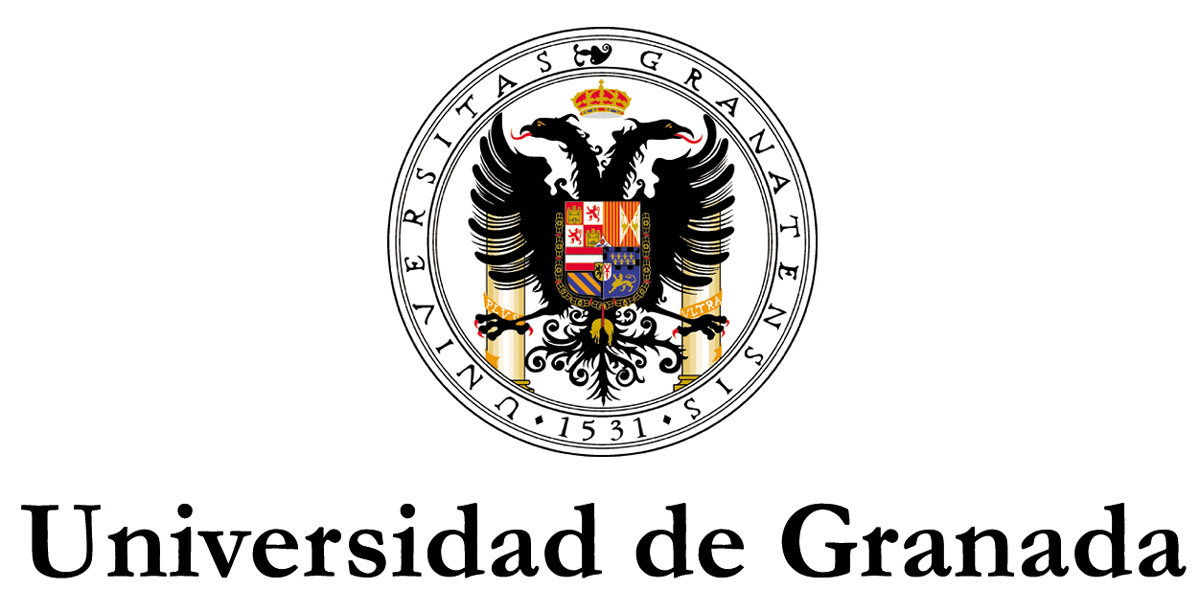 VICERRECTORADO DE ESTUDIANTESY EMPLEABILIDADSERVICIO DE ASISTENCIA ESTUDIANTILESTUDIO ESTADÍSTICO ESTUDIANTES CON DISCAPACIDAD SENSORIAL AUDITIVA Y EL RECURSO DEL ILSEGéneroFrecuenciaPorcentajeAlumno2333,8Alumna4566,2TOTAL 68100Facultades o Escuelas UniversitariasFrecuenciaPorcentajeBellas Artes710,3Ciencias de  y del Deporte11,5Ciencias Económicas y Empresariales22,9Ciencias de la Educación1522,1Ciencias Políticas y Sociología22,9Ciencias de la Salud68,8Ciencias del Trabajo11,5Biblioteconomía y Documentación68,8Filosofía y Letras34,4Trabajo Social22,9E.T.S. Ingeniería de Informática y Tnes.22,9Magisterio La Inmaculada1420,6Campus de Almería (Sólo 1992-1993)11,5Diplomaturas y 2º ciclos (Educación)68,8Total68100TitulacionesFrecuenciaPorcentajeDiplomatura3247,1Licenciatura1217,6Abandonó estudios710,3Diplomatura/2º ciclo68,8Continua estudios913,2Cambio de universidad22,9total68100MEDIA AÑOS ESTUDIANDO MEDIA LICENCIATURAMEDIA DIPLOMATURAMEDIA DIPLOMATURA Y 2º CICLONº DE ESTUDIANTESTOTAL N= 50X= 5,2 N=12X =3,7N=32X= 6,4N=6Porcentaje de discapacidadFrecuenciaPorcentajeDesde 33% a 38%1217,639% al 44%710,345% al 50%913,251% al 56%913,257% al 62%45,963% al 68%2232,4Desde 69% ó más57,4Total68100Procedencia geográficaFrecuenciaPorcentajeGranada3450Canarias913,2Almería57,4Málaga45,9C.Valenciana34,4Jaén34,4Cádiz22,9Movilidad internacional2 2,9Asturias11,5Córdoba11,5Murcia11,5Sevilla11,5Zaragoza11,5Movilidad nacional1 1,5Total68100%CURSOACADÉMICOTOTALESTUDIANTESMATRICULADOSNº ESTUDIANTES APOYO ILSE1992-19934381993-19945071994-19956471995-199614251996-199714081997-199821591998-1999200131999-2000213102000-2001269142001-2002224132002-2003276132003-2004287192004-2005304172005-2006322192006-2007301132007-2008336122008-2009341102009-2010412102010-2011430122011-2012445122012-2013483102013-2014492102014-20154949